JÄRJESTÄ LASTEN JA NUORTEN 
TOIVOMA HARRASTUSVIIKKO KOULUSSA 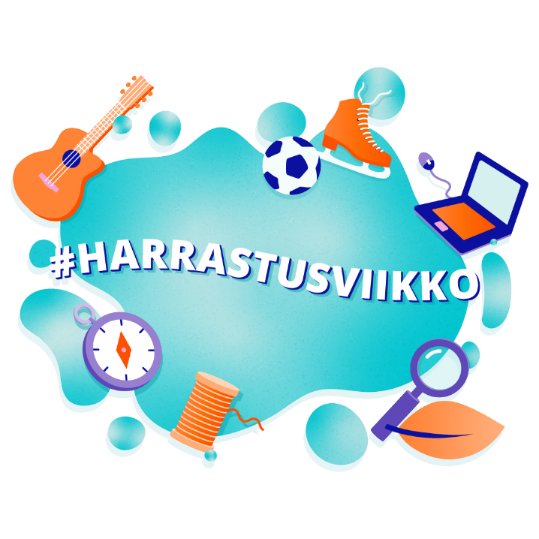 Harrastusviikon tavoitteena on auttaa lapsia ja nuoria löytämään itselleen mieluisa harrastus. Vuosittain järjestettävän harrastusviikon aikana oppilaille tarjotaan mahdollisuuksia kokeilla taiteen, kulttuurin, tieteen, liikunnan ja muiden alojen harrastuksia. Idea viikkoon on lähtenyt lapsilta ja nuorilta. Tänä vuonna Harrastusviikolla kannustetaan nuoria esittelemään omia harrastuksiaan sekä livenä että somessa. Moni innostuu harrastuksista juuri kavereiden myötä, joten mikä olisikaan parempi tapa tuoda harrastuksia näkyväksi kuin oman suosikin esittely! Miten harrastusviikon voi toteuttaa koulussa?Järjestäkää Harrastusviikolla aikaa oppilaiden omien harrastusten esittelylle. Kun omaa harrastusta nostaa esiin somessa, käytetään aihetunnisteita: #munharrastus #minhobby #harrastusviikkoApukysymyksiä harrastusten esittelyynHarrastukseni on:Harrastan täällä: Mikä harrastuksessani on parasta?Mikä on hauskin harrastusmuistosi?Kuinka muutkin pääsevät mukaan?Koulu voi myös itse suunnitella viikolle omaa ohjelmaa hyödyntämällä suunnittelussa ja toteutuksessa oppilaiden toiveita, osaamista ja osallisuutta, esimerkiksi seuraavasti:Lukiolaiset lainakirjoina esittelemässä harrastuksiaan nuoremmilleHarrastusten teemapäivä koulussa: Harrastuspäivän 10 pisteen listaOpettajat ja oppilaat yhdessä kokeilemassa oman luokan lasten ja nuorten harrastuksiaKoululla harrastamisen teemapäivät, joiden ideana on, että yhden päivän aikana tietyn teeman mukaisia harrastuksia tuodaan kouluille ja/tai lähiseuduille lasten kokeiltavaksi.Harrastuksiin pääsee tutustumaan virtuaalisesti ympäri vuoden Uusia harrastuksia pääsee kokeilemaan ympärivuoden virtuaalisesti 
harrastusviikko.fi -sivustolla. Harrastuksiin oppilas voi tutustua itsenäisesti, perheen kesken tai opettajan johdolla. Sivustolta löytyy harrastuksia sarjakuvahahmojen luomisesta, parkouriin ja teatterista kokkaukseen.Tehdään nuorten omasta ideasta totta!